Программист C#, C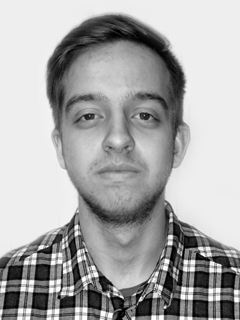 Я в активном поиске работы, поэтому рассматриваю
все предложения, так или иначе связанные
или совсем не связанные с программированием
и компьютерами.Производственная практика (опыт работы)ОбразованиеЗнания и навыкиОпытный пользователь ПК. Хорошее владение пакетом MS Office (Excel, Power Point, Word), работа с электронной почтой (Mozilla Thunderbird). Уверенная работа с разными браузерами (Яндекс, Firefox, Chrome, Edge). Работаю в операционных системах Linux и Windows. Виртуализация VMware, VirtualBox.Программирование на языках: Python3, C, C++, C#Использование системы Git для управления версиями собственных проектовОпыт работы с WPF для разработки интерфейса программыОпыт работы с WCF для создание локальной связи между компьютерамиОсвоил QT CreatorОпыт работы с системами управления базами данных MSSQL, MySQL, SQLiteИзучал диалект ассемблера fasmРешал задачи по Абрамяну на Visual BasicПо возможности посещаю Хакатоны. Учась в колледже, принимал участие в олимпиадах по программированию.Постоянно прохожу курсы повышения квалификации и обучения на Stepik, Нетология.ИмяПётр МитюшинВозраст20 лет (3 апреля 2002)ГражданствоРФМесто проживанияг. Пушкино, Московская область
г. Мытищи, Московская областьОбразованиеСреднее профессиональное образование;
В настоящее время прохожу обучение в Технологическом университете;Иностранные языкиАнглийский (базовый / технический)Телефон+7 (977) 570-33-15E-mailalpha28@bk.ruGitHubhttps://github.com/icefantikРезюмеhttps://geekhandyman.ru/peter_m/Личные качествауверенный пользователь компьютерааналитический склад умаактивность и энергичностьотсутствие вредных привычекоткрыт к новым знаниямООО «ТД «ОТИС», г. КоролёвООО «ТД «ОТИС», г. КоролёвПериод работы09.2021 – 12.2021ДолжностьТехникОбязанностимодульный ремонт компьютеровобслуживание оргтехникиустановка/настройка операционных системобеспечение бесперебойного функционирования компанииГруппа компаний «Исток-Аудио», г. ФрязиноГруппа компаний «Исток-Аудио», г. ФрязиноПериод работы05.2021 – 07.2021ДолжностьПрограммистОбязанностиразрабатывал клиент-серверное приложение на C#Среднее профессиональное образованиеСреднее профессиональное образованиеОкончание2022СпециальностьПрограммирование в компьютерных системахУчебное заведениеКолледж космического машиностроения и технологийКвалификацияТехник-программистВысшее образование (бакалавр)Высшее образование (бакалавр)Окончание2027Учебное заведениеГБОУ ВО МО Технологический университетКвалификацияПрограммистСпециальностьИнформационные системы и технологии